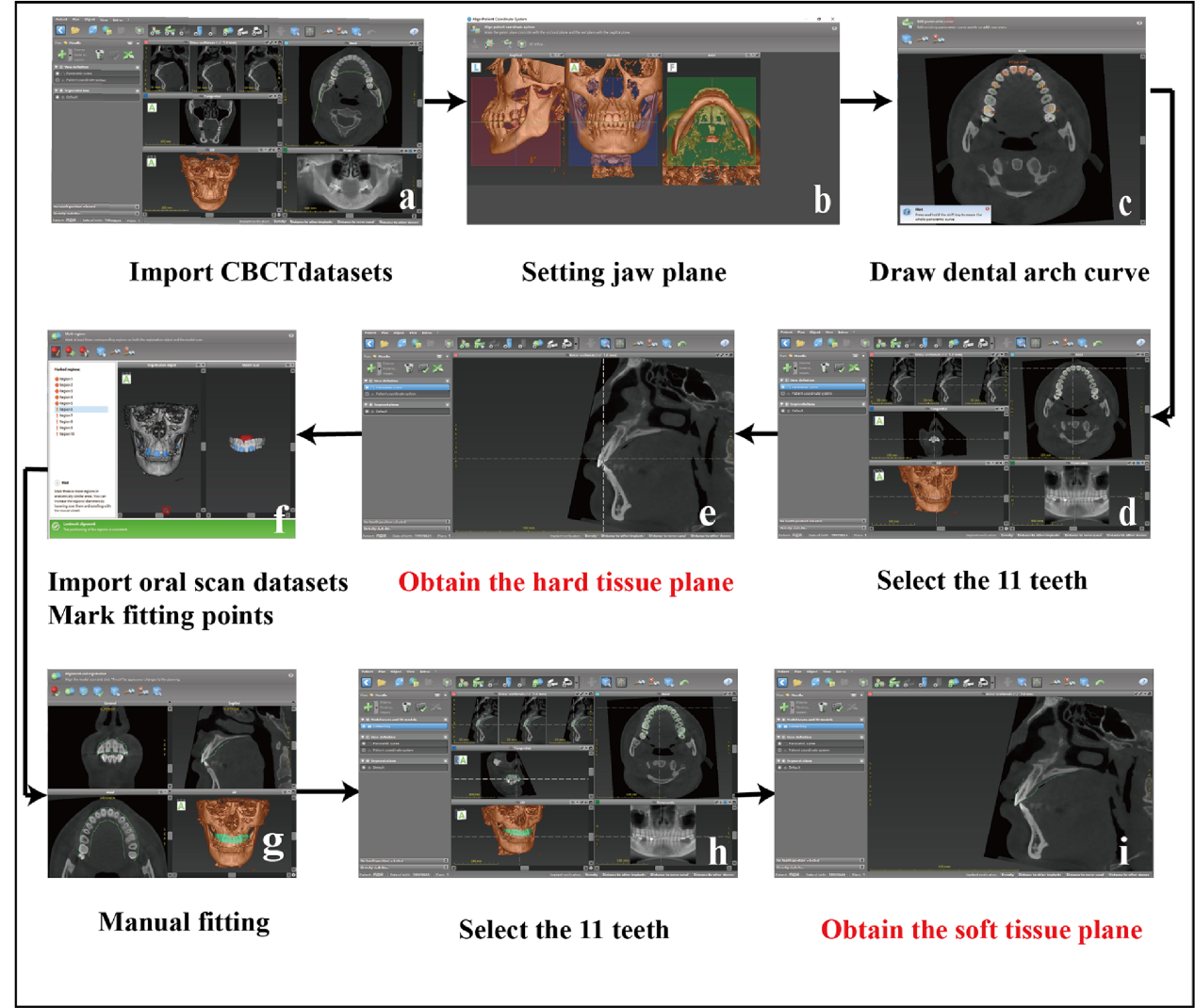 Supplementary Figure 2. Enter DICOM and STL files into Adobe Illustrator Software to get standard screenshots with hard tissue and soft tissue information.